Приложение к письму министерства культуры и национальной политики Амурской области Амурчан приглашают стать участниками конкурса «Дальний Восток – земля приключений»В рамках VII Восточного экономического форума во Владивостоке дан старт новому Всероссийскому конкурсу на лучшее путешествие по Дальнему Востоку. Конкурс «Дальний Восток – земля приключений» организован при поддержке аппарата полномочного представителя Президента РФ в Дальневосточном федеральном округе.Цель конкурса – увеличение интереса граждан к Дальнему Востоку, популяризация и продвижение туристических маршрутов. Он также призван поддержать путешественников и всех, кто предпочитает активный отдых.Принять участие в конкурсе могут все желающие старше 10 лет. Для этого нужно поехать на Дальний Восток, зарегистрироваться на сайте ПутешественникДВ.РФ, уведомить МЧС России и прислать 10-минутный видеоролик о своей поездке. Заявки на конкурс принимаются с 1 октября 2022 года по 30 сентября 2023 года.Конкурс будет проходить в течение года. Работы будут приниматься в нескольких номинациях: пешее, водное и зимнее путешествия.Подведение итогов планируется в ноябре 2023 года. Гран-при конкурса составляет 3 млн рублей. Предусмотрены несколько призов по 1 млн рублей за победу в номинациях.По телефону горячей линии 8-800-100-10-11 участники конкурса смогут получить ответы на вопросы о конкурсе, узнать правила подачи заявок и т.д.Подробнее – на сайте конкурса ПутешественникДВ.РФКартинка для анонса: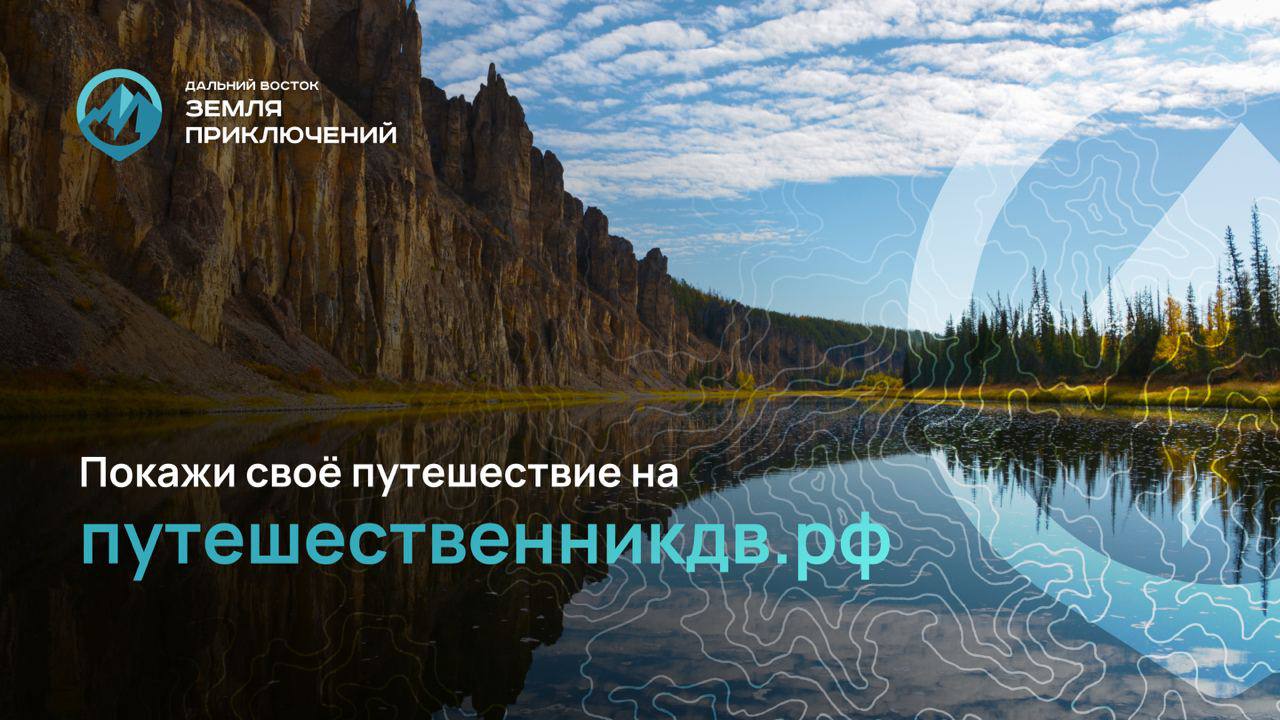 